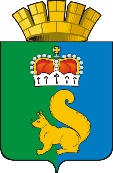 ПОСТАНОВЛЕНИЕАДМИНИСТРАЦИИ ГАРИНСКОГО ГОРОДСКОГО ОКРУГАО внесении изменений 
в Административный регламент 
предоставления муниципальной услуги 
“Предоставление информации 
о культурно-досуговых услугах 
на территории Гаринского городского округа”, 
утвержденного постановлением Главы Гаринского городского округаот 01.11.2013 г. №660	В целях реализации Федерального Закона Российской Федерации от 01 декабря 2014 года № 419-ФЗ «О внесении изменений в отдельные законодательные акты Российской Федерации по вопросам социальной защиты инвалидов в связи с ратификацией Конвенции о правах инвалидов», на основании распоряжения администрации Гаринского городского округа от 02.02.2016 года № 8 «О приведении административных регламентов в соответствие с Федеральным законодательством», руководствуясь статьей 29.1 Устава Гаринского городского округа,	ПОСТАНОВЛЯЕТ:              1.Внести в Административный регламент по предоставлению МКУК «КДЦ» Гаринского городского округа муниципальной услуги “Предоставление информации 
о культурно-досуговых услугах на территории Гаринского городского округа”, 
утвержденного постановлением Главы Гаринского городского округа от 01.11.2013 г. №660, следующие изменения:           Подпункт 2.16.1 пункта 2.16 «Показатели доступности в качестве муниципальной услуги раздела 2 «Стандарт предоставления государственной и муниципальной услуги» административного регламента предоставления муниципальных услуг дополнить  текстом следующего содержания:-при предоставлении муниципальной услуги должны соблюдаться требования по обеспечению доступности для инвалидов помещений, в которых предоставляется муниципальная услуга, зала ожидания, мест для заполнения запросов о предоставлении муниципальной услуги, информационных стендов с образцами их заполнения и перечнем документов, необходимых для предоставления муниципальной услуги, в соответствии с законодательством Российской Федерации о социальной защите населения.-помещения для оказания муниципальной услуги и сотрудники учреждения должны обеспечивать: -условия для  беспрепятственного доступа к зданию для предоставления муниципальных услуг для инвалидов (включая инвалидов, использующих кресла – коляски, собак – проводников), далее (инвалидов)-сопровождение инвалидов, имеющих стойкие расстройства функции зрения и самостоятельного передвижения, и оказания им помощи-надлежащее размещение оборудования и носителей информации, необходимых для обеспечения беспрепятственного доступа инвалидов к муниципальным услугам с учетом ограничений их жизнедеятельности-допуск сурдопереводчика и тифлосурдопереводчика, допуск собаки – проводника при наличии документа, подтверждающего её специальное обучение и выдаваемого по форме и в порядке, которые определяются федеральным органом исполнительной власти, осуществляющим функции по выработке и реализации государственной политики и нормативно – правовому регулированию в сфере социальной защиты населения-оказание помощи инвалидам в преодолении барьеров, мешающих  получению ими муниципальных услуг наравне с другими лицами            2.Настоящее постановление опубликовать в газете «Вести Севера», на официальном сайте Гаринского городского округа.            3. Контроль над исполнением настоящего постановления возложить на заместителя главы администрации Гаринского городского округа   Каргаеву Т.В.УтвержденПостановлением Главы Гаринского городского округаот 01.11.2013 г. №660,с изменениями, внесеннымипостановлением администрации
 от 27.05.2016 г. № 133Административный регламент предоставления муниципальной услуги “Предоставление информации о культурно-досуговых услугах на территории Гаринского городского округа”Раздел  1. Общие положения.1.1. Предмет регулирования.1.1.1. Административный регламент по предоставлению Муниципальным казенным учреждением культуры «Культурно-досуговый центр» Гаринского городского округа  муниципальной услуги “Предоставление информации о культурно-досуговых услугах на территории Гаринского городского округа” (далее – административный регламент) разработан во исполнение федерального закона от 27.07.2010 № 210-ФЗ “Об организации предоставления государственных и муниципальных услуг”, постановления Правительства Российской Федерации от 24.10.2011 г. № 861 “О федеральных государственных информационных системах, обеспечивающих предоставление в электронной форме государственных и муниципальных услуг (осуществление функции)” и постановления Главы Гаринского городского округа от 25.03.2011г. № 5/1 “Об утверждении порядка разработки и утверждения административных регламентов исполнения муниципальных  функций (предоставления муниципальных услуг) на территории Гаринского городского округа”.1.1.2. Административный регламент предоставления муниципальной услуги “Предоставление информации о культурно-досуговых услугах на территории Гаринского городского округа” разработан в целях повышения результативности и качества предоставления муниципальной услуги по предоставлению информации о культурно-досуговых услугах на территории Гаринского городского округа (далее - муниципальная услуга), создания комфортных условий для участников отношений, возникающих при предоставлении муниципальной услуги.1.2. Круг заявителей.1.2.1. Получателями муниципальной услуги являются юридические и физические лица без ограничений, имеющие намерение получить интересующую их информацию о культурно-досуговых услугах на территории Гаринского городского округа.1.3. Требования к порядку информирования о предоставлении муниципальной услуги.1.3.1. Предоставление муниципальной услуги осуществляется: - Муниципальным казенным учреждением культуры «Культурно-досуговый центр» Гаринского городского округа.Информация о местонахождении, контактных телефонах (телефонах для справок, консультаций), адресах органа местного самоуправления, осуществляющего полномочия в сфере культуры, муниципальных учреждений культуры, предоставляющих муниципальную услугу (далее – Учреждения), приводится в Приложении 1 к настоящему административному регламенту.1.3.2. Информация  о местонахождении, контактных телефонах (телефонах для справок, консультаций), адресах электронной почты, графике (режиме) работы Учреждения, оказывающих муниципальную услугу, размещается на информационном стенде Учреждения, на официальном сайте Гаринского городского округа, а также в федеральной  государственной информационной системе “Единый портал государственных и муниципальных услуг (функций)” (http://www.gosuslugi.ru/), региональной  государственной информационной системе “Портал государственных услуг (функций) Свердловской области” (http://66.gosuslugi.ru/pgu/). 1.3.3. Информация о муниципальной услуге предоставляется:	1) непосредственно в помещении Учреждения, оказывающего муниципальную услугу: на информационном стенде и в форме личного консультирования специалистами Учреждения, ответственными за предоставление муниципальной услуги;		2) при обращении по телефону - в виде устного ответа на конкретные вопросы, содержащие запрашиваемую информацию;3) на   официальном   сайте   Гаринского городского округа admgari-sever.ru в федеральной  государственной информационной системе “Единый портал государственных и муниципальных услуг (функций)” (http://www.gosuslugi.ru/), региональной  государственной информационной системе “Портал государственных услуг (функций) Свердловской области” (http://66.gosuslugi.ru/pgu/); 4) при обращении по электронной почте – в форме ответов на поставленные вопросы (компьютерный набор) на адрес электронной почты заявителя;5) при письменном обращении (запросе) - в форме информационного письма на бумажном носителе, переданного почтой или непосредственно заявителю на руки.Раздел 2. Стандарт предоставления муниципальной услуги.2.1. Наименование муниципальной услуги.2.1.1. Наименование муниципальной услуги “Предоставление информации о культурно-досуговых услугах на территории Гаринского городского округа”.2.2. Наименование органа местного самоуправления, муниципального учреждения, предоставляющих муниципальную услугу.2.2.1. Предоставление муниципальной услуги осуществляется:- Муниципальным казенным учреждением культуры «Культурно-досуговый центр» Гаринского городского округа.2.3. Результат предоставления муниципальной услуги.2.3.1. Результатом предоставления муниципальной услуги  является:1) информирование заинтересованных лиц о времени и месте проведения культурно-досуговых мероприятий Учреждением и работы клубных формирований Учреждения;2) анонсирование культурно-досуговых мероприятий Учреждения;3) повышение эффективности оказания услуги посредством использования средств телефонной связи, электронной почты и Интернет-технологий в связи с оказанием муниципальной услуги;2.4. Срок предоставления муниципальной услуги.2.4.1. Сроки предоставления муниципальной услуги определяются в зависимости от используемого вида информирования в соответствии с условиями настоящего административного регламента:		1) по телефону;		2) на информационном стенде учреждения;		3) по электронной почте;		4)  посредством личного обращения;		5) в сети Интернет;		6) по письменным обращениям (запросам).		2.4.2. При использовании средств телефонной связи информация о культурно-досуговых услугах на территории Гаринского городского округа предоставляется получателю муниципальной услуги в момент обращения.		В случае если специалист, принявший звонок, не может самостоятельно ответить на поставленные вопросы, телефонный звонок должен быть переадресован (переведен) на другое должностное лицо, которое может ответить на вопрос получателя муниципальной услуги, или же обратившемуся лицу должен быть сообщен телефонный номер, по которому можно получить необходимую ему информацию. 		В случае если сотрудники Учреждения не могут ответить на вопрос получателя муниципальной услуги немедленно, результат рассмотрения вопроса должен быть сообщен заинтересованному лицу в течение двух часов с момента обращения.		 2.4.3. На информационном  стенде, расположенных непосредственно в помещении Учреждения, информация должна предоставляться в соответствии с режимом работы Учреждения.		2.4.4. При информировании в форме ответов на обращения, полученные по электронной почте, ответ на обращение должен быть направлен по электронной почте на электронный адрес  обратившегося, в срок не позднее          5 рабочих дней с момента поступления обращения. 		2.4.5. Порядок консультирования получателя муниципальной услуги по интересующим вопросам во время личного приема специалистами Учреждения должен быть определен внутренним локальным актом данного учреждения.	2.4.6. При информировании в виде отсылки текстовой информации на бумажном носителе (информационного письма) по почте ответ на обращение направляется на почтовый адрес заявителя в течение 10 дней со дня регистрации обращения.		Граждане, обратившиеся в Учреждение с целью получения муниципальной услуги, в обязательном порядке должны быть информированы специалистами об условиях отказа в предоставлении муниципальной услуги и о сроках выдачи результатов муниципальной услуги.2.5. Перечень нормативных правовых актов, регулирующих отношения, возникающие в связи с предоставлением муниципальной услуги, с указанием их реквизитов и источников официального опубликования.2.5.1. Предоставление муниципальной услуги осуществляется в соответствии с:1) Конституцией Российской Федерации, принятой всенародным голосованием 12.12.1993 (“Российская газета”, № 237, 25.12.1993);2) Федеральным законом от 02.05.2006 г. № 59-ФЗ “О порядке рассмотрения обращений граждан Российской Федерации” (Собрание законодательства Российской Федерации, 2006, № 19, ст. 2060, “Российская газета”, № 95, 05.05.2006);3) Федеральным законом от 27.07.2006 г. № 149-ФЗ “Об информации, информационных технологиях и защите информации” (Собрание законодательства Российской Федерации, 2006, № 3191, ст. 3448, “Российская газета”, № 165, 29.07.2006);4) Федеральным законом от 26.12.2008 г. № 294-ФЗ “О защите прав юридических лиц и индивидуальных предпринимателей при осуществлении государственного контроля (надзора) и муниципального контроля” (Собрание законодательства Российской Федерации, 2008, №52(ч.1), “Российская газета”, № 266, 30.12.2008);5) Федеральным законом от 27.07.2010 года N 210-ФЗ “Об организации предоставления государственных и муниципальных услуг” (“Российская газета”, № 168, 30.07.2010);6) Указом Президента Российской Федерации от 31.12.1993 г. № 2334 “О дополнительных гарантиях прав граждан на информацию” (Собрание актов Президента и Правительства РФ, 1994, № 2, ст.74, “Российская газета”, № 4, 10.01.1994);	10) Областным законом от 22.07.1997г. № 43-ОЗ “О культурной деятельности на территории Свердловской области” (“Областная газета”, 30 июля, 1997, № 113);   11) Уставом муниципального казенного учреждения культуры «Культурно-досуговый центр» Гаринского городского округа от 07.09.2013 №367 .2.6. Перечень документов, необходимых в соответствии с нормативными правовыми актами для предоставления муниципальной услуги, которые являются необходимыми и обязательными для предоставления муниципальной услуги, подлежащих представлению заявителем.2.6.1. Предоставление муниципальной услуги осуществляется без представления Заявителем документов.2.7. Перечень документов, необходимых в соответствии с нормативными правовыми актами для предоставления муниципальной услуги, которые находятся в распоряжении органов местного самоуправления и иных органов, участвующих в предоставлении муниципальной услуги, и которые заявитель вправе представить.2.7.1. Предоставление муниципальной услуги осуществляется без представления Заявителем документов.2.8. Запрещается требовать от Заявителя представления каких-либо документов, информации или осуществления действий для предоставления муниципальной услуги.2.9. Перечень оснований для отказа в приеме документов, необходимых для предоставления муниципальной услуги.2.9.1. Прием документов, необходимых для предоставления муниципальной услуги, не предусмотрен настоящим административным регламентом.2.10. Перечень оснований для приостановления или отказа в предоставлении муниципальной услуги.2.10.1. Основаниями для приостановления или отказа в предоставлении муниципальной услуги являются:		1) запрашиваемый заявителем вид информирования не предусмотрен настоящим административным регламентом;		2) обращение содержит нецензурные или оскорбительные выражения;		3) текст электронного обращения не поддаётся прочтению;		4) запрашиваемая информация не связана с деятельностью Учреждения по оказанию муниципальной услуги.2.11. Порядок, размер и основания взимания платы за предоставление муниципальной услуги.2.11.1. Муниципальная услуга предоставляется на бесплатной основе.2.12. Порядок, размер и основания взимания платы за предоставление услуг, которые являются необходимыми и обязательными для предоставления муниципальной услуги.2.12.1. Услуги, которые являются необходимыми и обязательными для предоставления муниципальной услуги, предоставляются на бесплатной основе.2.13. Максимальный срок ожидания в очереди при подаче запроса о предоставлении муниципальной услуги и при получении результата предоставления муниципальной услуги.2.13.1. Время ожидания в очереди при устном обращении или подаче Заявителем письменного обращения непосредственно в Учреждении и общий максимальный срок приема обращения не должен превышать 15 минут.2.13.2. Время ожидания в очереди при получении ответа на обращение Заявителем лично не должно превышать 15 минут.2.13.3. В электронном виде услуга оказывается Заявителю немедленно. Процесс оказания услуги начинается при обращении Заявителя на сайт.2.14. Срок и порядок регистрации обращения Заявителя о предоставлении муниципальной услуги.2.14.1.Письменное обращение Заявителя, в том числе в форме электронного документа, подлежит обязательной регистрации в день поступления в Учреждение.2.15. Требования к помещениям, в которых предоставляется муниципальная услуга.2.15.1. В помещениях для работы с заинтересованными лицами размещен информационный стенд, содержащие необходимую информацию по условиям предоставления муниципальной услуги, графику работы специалистов, образцы заполненных документов получателями муниципальной услуги и ряд дополнительной справочной информации, касающейся предоставления информации о культурно-досуговых услугах.2.15.2. Для ожидания приема получателям муниципальной услуги отведены места, оборудованные стульями, столами для возможности оформления документов.2.15.3. Помещение муниципального казённого учреждения культуры  «Культурно-досуговый центр» Гаринского городского округа, в котором осуществляется прием получателей муниципальной услуги, оборудовано в соответствии с санитарными правилами и нормами.2.16. Показатели доступности и качества муниципальной услуги.2.16.1. Основными показателями доступности муниципальной услуги являются:- обеспечение возможности направления запроса в учреждения, предоставляющие услугу, по электронной почте;- обеспечение предоставления услуги с использованием возможностей сети Интернет;- размещение информации о порядке предоставления услуги в сети Интернет;- продолжительность взаимодействий заявителя с сотрудниками Учреждений при предоставлении государственной услуги не более 30 мин.-при предоставлении муниципальной услуги должны соблюдаться требования по обеспечению доступности для инвалидов помещений, в которых предоставляется муниципальная услуга, зала ожидания, мест для заполнения запросов о предоставлении муниципальной услуги, информационных стендов с образцами их заполнения и перечнем документов, необходимых для предоставления муниципальной услуги, в соответствии с законодательством Российской Федерации о социальной защите населения.-помещения для оказания муниципальной услуги и сотрудники учреждения должны обеспечивать: -условия для  беспрепятственного доступа к зданию для предоставления муниципальных услуг для инвалидов (включая инвалидов, использующих кресла – коляски, собак – проводников), далее (инвалидов)-сопровождение инвалидов, имеющих стойкие расстройства функции зрения и самостоятельного передвижения, и оказания им помощи-надлежащее размещение оборудования и носителей информации, необходимых для обеспечения беспрепятственного доступа инвалидов к муниципальным услугам с учетом ограничений их жизнедеятельности-допуск сурдопереводчика и тифлосурдопереводчика, допуск собаки – проводника при наличии документа, подтверждающего её специальное обучение и выдаваемого по форме и в порядке, которые определяются федеральным органом исполнительной власти, осуществляющим функции по выработке и реализации государственной политики и нормативно – правовому регулированию в сфере социальной защиты населения-оказание помощи инвалидам в преодолении барьеров, мешающих  получению ими муниципальных услуг наравне с другими лицами2.16.2. Основными показателями качества муниципальной услуги являются: - удовлетворенность порядком информирования об услуге, условиями ожидания приема, вниманием персонала; - отсутствие нарушений сроков рассмотрения запросов заявителей;- возможность получения информации о ходе предоставления муниципальной услуги, в том числе с использованием информационно-коммуникационных технологий.2.16.3.Возможность получение муниципальной услуги в многофункциональном центре предоставления государственных и муниципальных услуг, по принципу «одного окна».Раздел 3. Состав, последовательность и сроки выполнения административных процедур (действий), требования к порядку их выполнения, в том числе особенности выполнения административных процедур (действий) в электронной форме.3.1. Состав административных процедур.3.1.1. Предоставление юридическим и физическим лицам муниципальной услуги включает в себя следующие административные процедуры: 1) создание, своевременное размещение и обновление достоверной информации о муниципальной услуге;2) приём, первичная обработка и регистрация обращения о предоставлении Информации;3) подготовка и направление заявителю информации или мотивированный отказ в предоставлении информации.3.2.  Блок-схема предоставления муниципальной услуги представлена в приложении 2 к настоящему административному регламенту.3.3. Последовательность, сроки и порядок выполнения административных процедур.3.3.1. Создание, своевременное размещение и обновление достоверной информации о муниципальной услуге.3.3.1.1. Основанием для начала административной процедуры является утверждённый руководителем Учреждения план работы Учреждения, включающий в себя план проведение культурно-досуговых мероприятий на территории городского округа и план работы клубных формирований Учреждения.3.3.1.2. Размещение Информации осуществляется ежемесячно в обязательном порядке:-путём размещения Информации на специальном информационном стенде в Учреждения;-путём размещения Информации  на официальном сайте  Гаринского городского округа.3.3.1.3. Также размещение Информации может осуществляться следующими способами:-размещение внешней рекламы в населенных пунктах  (все известные технологии и виды: плакаты, афиши и т. д.);-размещение Информации в печатных средствах массовой информации (газеты «Вести севера»);-размещение Информации в электронных средствах массовой информации.Учреждения самостоятельно определяет способы размещения Информации.3.3.1.4. Лица, ответственные за создание и своевременное размещение достоверной Информации, ежемесячно формируют, в том числе в электронном виде, сводные афиши, размещают указанными в пунктах 3.3.1.2. и 3.3.1.3. настоящего административного регламента способами информацию о культурно-досуговых мероприятиях и работе клубных формирований не позднее, чем за 10 дней до начала месяца, в котором должны состояться эти мероприятия.3.3.1.5. Информация со дня размещения Информации в информационно-телекоммуникационной сети “Интернет” на официальном сайте Гаринского городского округа находится в свободном доступе. Периоды обновления Информации не должны превышать одного календарного месяца.3.2.1.6. Информация составляется и размещается в информационно-телекоммуникационной сети “Интернет” на официальном сайте  Гаринского городского округа в электронном виде не позднее, чем за 7 дней до начала календарного месяца, в котором должны состояться культурно-досуговые мероприятия, проходящие в здании Учреждения или проводимые Учреждениями на территории муниципального образования, и работа клубных формирований Учреждения. В случае отмены или изменения времени, даты, места проведения культурно-досуговых мероприятий и работы клубных формирований в информационно-телекоммуникационной сети “Интернет” на официальном сайте  Гаринского городского округа, вносятся поправки в течение 8 часов со дня принятия решения об изменениях.3.3.1.7. Результатом исполнения административной процедуры является своевременное размещение способами, указанными в пунктах 3.3.1.2. и 3.3.1.3. настоящего административного регламента, достоверной информации о культурно-досуговых услугах на территории Гаринского городского округа и ежемесячное ее обновление.3.3.2. Приём, первичная обработка и регистрация обращения о предоставлении Информации.3.3.2.1. Основанием для начала предоставления муниципальной услуги является поступление в Учреждение обращения Заявителя о предоставлении Информации.Обращение может поступить одним из следующих способов:- при личном обращении или по телефону;- почтовым отправлением или по электронной почте.3.3.2.2. Предоставление Информации по устным запросам Заявителей, поступившим при личном обращении либо по телефону, осуществляется по адресу и телефону, указанным в приложении 1 настоящего административного регламента.3.3.2.3. При ответах на телефонные звонки и устные обращения специалисты Учреждений в вежливой (корректной) форме информируют Заявителей по интересующим их вопросам.3.3.2.4. Ответ на телефонный звонок должен начинаться с информации о наименовании Учреждений, фамилии, имени и отчестве должностного лица, принявшего телефонный звонок. Время разговора не должно превышать 30 минут.3.3.2.5. При личном устном обращении специалисты Учреждения обязаны относиться к обратившимся гражданам вежливо, корректно и внимательно. Информация предоставляется в устной форме.3.3.2.6. Время при индивидуальном устном информировании не может превышать 30 минут.3.3.2.7. Результатом исполнения административной процедуры является принятие Учреждением устного обращения о предоставлении Информации.3.3.2.8. Предоставление Информации по запросам Заявителей, поступившим почтовой связью или по электронной почте, осуществляется по почтовому или электронному адресам, указанным в приложении 1 настоящего административного регламента.3.3.2.9. Письменное обращение Заявителя оформляется в свободной форме с указанием электронного или почтового адреса, по которому нужно направить запрашиваемую Информацию.3.3.2.10. При первичной обработке письменного обращения специалист Учреждения:- проверяет правильность адресования и целостность упаковки (ошибочно доставленная корреспонденция возвращается без вскрытия конверта на почту);- вскрывает конверт, проверяет наличие в нем документов, скрепляет обращение с конвертом;- при получении обращения, нестандартного по весу, размеру, форме, имеющего неровности по бокам, заклеенного липкой лентой, имеющего странный запах и цвет, в конверте которого прощупываются вложения, не характерные для почтовых отправлений (порошок и т. д.), передает, не вскрывая конверт, директору Учреждения для принятия решения по отправке в правоохранительные органы.3.3.2.11.Электронная почта просматривается специалистом Учреждения не менее двух раз в день. Поступившее на адрес электронной почты обращение распечатывается и регистрируется аналогично поступившим обращениям на бумажном носителе.3.3.2.12. Письменное обращение, в т. ч. в форме электронного документа, подлежит обязательной регистрации в день поступления обращения в Учреждение. Регистрация обращений производится в день поступления за час до окончания рабочего дня. Обращения, поступившие позже указанного времени, регистрируются датой следующего рабочего дня.3.3.2.13. Результатом исполнения административной процедуры является создание электронной карточки обращения и передача обращения на рассмотрение должностному лицу, ответственному за подготовку Информации.3.3.3. Подготовка и направление заявителю информации или мотивированный отказ в предоставлении информации.3.3.3.1. Основанием для начала исполнения процедуры является поступление обращений от специалиста Учреждения, ответственного за приём и регистрацию входящей корреспонденции, специалисту Учреждения, ответственному за подготовку информации.3.3.3.2. Специалист Учреждения, ответственный за подготовку Информации, осуществляет подготовку ответа в доступной для восприятия Заявителя форме, содержание которой максимально полно отражает объем запрашиваемой Информации и передаёт на подпись должностному лицу Учреждения, ответственному за подготовку ответа на обращение Заявителя о предоставлении Информации.В ответе на письменное обращение Заявителя указывается должность, фамилия, имя и отчество, а также номер телефона для справок должностного лица Учреждения, осуществляющего подготовку ответа.Ответ на обращение направляется по почтовому или электронному адресу, указанному в обращении.3.3.3.3. В случае наличия оснований для отказа в предоставлении Информации специалист Учреждения, ответственный за подготовку Информации, осуществляет подготовку обоснованного отказа в предоставлении Информации в доступной для восприятия Заявителя форме, содержание которой максимально полно отражает основания для отказа в предоставлении Информации и передаёт на подпись должностному лицу Учреждения, ответственному за подготовку ответа на обращение Заявителя о предоставлении Информации.3.3.3.4. Результатом исполнения административной процедуры является рассмотрение обращения Заявителя и предоставление запрашиваемой им Информации.3.3.3.5. Максимальный срок исполнения процедуры составляет 5 дней.Раздел 4. Формы контроля за предоставлением муниципальной услуги.4.1. Порядок осуществления текущего контроля за соблюдением и исполнением ответственными должностными лицами Учреждения положений административного регламента и иных нормативных правовых актов, устанавливающих требования к предоставлению муниципальной услуги, а также принятием ими решений.4.1.1. Текущий контроль за предоставлением муниципальной услуги осуществляется директором Учреждения путём проведения проверок соблюдения и исполнения должностными лицами Учреждения положений настоящего административного регламента, иных нормативных правовых актов Российской Федерации, Свердловской области, органов местного самоуправления, устанавливающих требования к предоставлению муниципальной услуги, а также принятие ими решений.4.2. Порядок и периодичность осуществления плановых и внеплановых проверок полноты и качества предоставления муниципальной услуги, в том числе порядок и формы контроля за полнотой и качеством предоставления муниципальной услуги.4.2.1. Контроль за полнотой и качеством предоставления муниципальной услуги включает в себя проведение проверок Учреждения органом местного самоуправления, осуществляющим полномочия в сфере культуры, выявление и устранение нарушений прав Заявителей, рассмотрение, принятие решений и подготовку ответов на обращения Заявителей, содержащие жалобы (претензии) на решения, действия (бездействие) должностных лиц Учреждения.4.2.2. Проведение проверок осуществляется на основании ежемесячных планов работы органа местного самоуправления, осуществляющего полномочия в сфере культуры, или по конкретной жалобе (претензии) Заявителя.Проведение проверок осуществляется на основании решения руководителя органа местного самоуправления, осуществляющего полномочия в сфере культуры: формируется комиссия, в состав которой включаются должностные лица органа местного самоуправления, осуществляющего полномочия в сфере культуры.Результаты работы комиссии оформляются в виде справки, где отмечаются выявленные недостатки и предложения по их устранению. Справка подписывается всеми членами комиссии и представляется руководителю органа местного самоуправления, осуществляющего полномочия в сфере культуры.4.3. Ответственность должностных лиц Учреждения за решения и действия (бездействие), принимаемые (осуществляемые) ими в ходе предоставления муниципальной услуги.4.3.1. В случае выявления нарушений порядка и сроков предоставления муниципальной услуги осуществляется привлечение виновных лиц к ответственности в соответствии с законодательством Российской Федерации.4.3.2. Персональная ответственность должностных лиц Учреждения закрепляется в их должностных инструкциях.4.4. Требования к порядку и формам контроля за предоставлением муниципальной услуги, в том числе со стороны граждан, из объединений и организаций.4.4.1. Контроль за предоставлением муниципальной услуги может осуществляться со стороны граждан, их объединений и организаций в форме письменных запросов в адрес:624910, Свердловская область, р.п. Гари, ул. Комсомольская, 52, кабинет 316. Раздел 5. Досудебный (внесудебный) порядок обжалования решений и действий (бездействия) Учреждения, предоставляющего муниципальную услугу, а также их должностных лиц.	 5.1.Информация для заявителя о его праве на досудебное (внесудебное) обжалование действий (бездействия) и решений, принятых (осуществляемых) в ходе предоставления муниципальной услуги.5.1.1. Заявители имеют право на обжалование в досудебном порядке действий (бездействий) и решений, принятых (осуществляемых) в ходе предоставления муниципальной услуги.5.2. Предмет досудебного (внесудебного) обжалования.Предметом досудебного (внесудебного) обжалования являются  решения и действия (бездействия)  должностных лиц, участвующих в  предоставлении муниципальной услуги.5.3. Исчерпывающий перечень оснований для приостановления рассмотрения жалобы (претензии) и случаев, в которых ответ на жалобу (претензию) не дается.5.3.1. Ответ на жалобу не дается в случаях:1) если в письменной жалобе не указаны фамилия инициатора жалобы и почтовый адрес, по которому должен быть направлен ответ или указаны недействительные сведения;2)  если текст жалобы не поддается прочтению;3) если в жалобе содержатся нецензурные либо оскорбительные выражения, угрозы имуществу, жизни, здоровью должностного лица, а также членов его семьи;4) если в жалобе заявителя содержится вопрос, на который ему многократно давались письменные ответы по существу в связи с ранее направляемыми жалобами, и при этом в жалобе не приводятся новые доводы или обстоятельства.5.3.2. В указанных случаях заявитель должен быть письменно проинформирован об отказе в предоставлении ответа по существу жалобы. 5.4. Основания для начала процедуры досудебного (внесудебного) обжалования.5.4.1. Основанием для начала процедуры досудебного (внесудебного) обжалования является письменная жалоба заявителя.5.4.2. Жалобы в письменной форме можно направить:1) по почте на адрес:  МКУК «Культурно-досуговый центр» Гаринского городского округа, 624910, Свердловская область, р.п. Гари, ул. Комсомольская, 52.             	2) по электронной почте на электронный адрес: МКУК «Культурно-досуговый центр» Гаринского городского округа  gari_kdc@mail.ru; 3)  передать лично в муниципальное казенное учреждение культуры «Культурно-досуговый центр» Гаринского  городского округа (время приема с 9.00 до 1800,   перерыв с 13.00 до 14.00, кроме субботы и воскресения).При себе необходимо иметь документ, удостоверяющий личность.         5.4.3. В письменной жалобе заявитель должен обязательно указать:	1) фамилию, имя, отчество или полное наименование юридического лица (в случае обращения от имени юридического лица);	2) контактный почтовый адрес и (или) электронный адрес, по которому должен быть направлен ответ;	4) суть жалобы;	5) личную подпись и дату.	В случае необходимости в подтверждение своих доводов заявитель прилагает к письменной жалобе документы и материалы либо их копии.5.4.4.	Записаться на личный прием можно по телефонам: (34387) 2-16-875.5. Право заявителя на получение информации и документов, необходимых для обоснования и рассмотрения жалобы (претензии).Заявитель  имеет право  на основании письменного запроса получать информацию и копии документов, необходимых для обоснования и рассмотрения жалобы (претензии).5.6. Органы местного самоуправления и должностные лица, которым может быть направлена жалоба (претензия) заявителя в досудебном (внесудебном) порядке:5.6.1. Действия (бездействие) и решения должностных лиц муниципального казенного учреждения культуры «Культурно-досуговый центр» Гаринского городского округа   могут быть обжалованы начальнику Управления культуры Гаринского городского округа.5.6.2. Действия (бездействие) и решения организаций, принимающих участие в предоставлении государственной услуги, могут быть обжалованы в Управление культуры Гаринского городского округа.5.6.3. Действия (бездействие) и решения специалистов муниципальных учреждений, участвующих в предоставлении муниципальной услуги могут быть обжалованы директору муниципального учреждения, оказывающей муниципальную услугу.В случае, если заявитель не удовлетворен ответом директора муниципального учреждения по существу поставленных вопросов, он вправе обратиться с жалобой на решения, действия (бездействие) должностных лиц муниципальных учреждений в Управление культуры Гаринского городского округа.5.7. Сроки рассмотрения жалобы (претензии).5.7.1. Письменная жалоба, поступившая в Управление культуры Гаринского городского округа , рассматривается в течение пятнадцати рабочих  дней со дня  её регистрации, а в случае обжалования отказа муниципальных учреждений культуры, предоставляющих муниципальную услугу, должностного лица муниципальных учреждений культуры, предоставляющих муниципальную услугу в исправлении допущенных опечаток и ошибок или в случае обжалования нарушения установленного срока таких исправлений - в течение пяти рабочих дней со дня её регистрации.5.7.2. Максимальное время ожидания в очереди (при наличии) при подаче заявления о предоставлении муниципальной услуги не должно превышать -15 минут.5.8. Результат досудебного (внесудебного) обжалования применительно к каждой процедуре либо инстанции обжалования.5.8.1. Если в результате рассмотрения жалобы доводы заявителя признаются обоснованными, то принимаются решения о применении мер ответственности к должностным лицам, допустившим нарушение в ходе предоставления муниципальной услуги на основании настоящего административного регламента.5.8.2. Заявитель вправе обжаловать решения, принятые в ходе предоставления  муниципальной услуги, действия (бездействие) должностных лиц  Муниципального казенного учреждения культуры «Культурно-досуговый центр» Гаринского городского округа в судебном порядке (в районный суд общей юрисдикции согласно статье 24 Гражданского процессуального кодекса Российской Федерации от 14.11.2002 г. № 138-ФЗ) (Собрание законодательства Российской Федерации, 2002, № 46, ст.4532).Порядок подачи, рассмотрения и разрешения жалоб, направляемых в суды, определяются законодательством Российской Федерации о гражданском судопроизводстве и судопроизводстве в арбитражных судах.Приложение №1 к административному регламентуИнформация  о местонахождении, контактных телефонах (телефонах для справок, консультаций), адресах электронной почты органов местного самоуправления, муниципальных культурно-досуговых учреждений, предоставляющих муниципальную услугуМуниципальное казенное учреждение культуры «Культурно-досуговый центр»Гаринского городского округа27.05.2016 г. р.п. Гари№ 133 Глава администрацииГаринского городского округа                           А.Г.Лыжин№   от  “  ”  2013г. НаименованиеМуниципальное казенное учреждение культуры «Культурно-досуговый центр» Гаринского городского округаКраткое наименование МКУК «Культурно-досуговый центр» Гаринского городского округаТип организацииКазенное Тип подчиненияВысший органАдминистрация Гаринского городского округа Руководитель организацииШимова Наталья Дмитриевна Режим работыпонедельник- пятница 09-00 до 18-00 час., перерыв 1300-1400 час., суббота и воскресенье –выходной.Электронная почтаgari_kdc@mail.ruАдрес624910, р.п. Гари, ул. Комсомольская, 52Контакты (34387) 2-18-07